«Ախուրյան գետի վերին հոսանքի հին հունի ջրաճահճային տարածքի էկոհամակարգի վերականգնում» Ախուրյան գետը սկիզբ է առնում  Հայաստանի Հանրապետության հյուսիսարևելյան մասոում գտնվող Արփա լճից: Նախորդ դարի 50-ական թվականներին Ախուրյան գետի ամբողջ ջրերը հեռացվեցին իր բնական հունից ու  ուղղվեցին ջրատար ջրանցք, նպատակ ունենալով չորացնել բնական  հունի ջրաճահճային տարածքները՝ գյուղատնտեսական նպատակով օգտագործելու համար: Միաժամանակ դրենաժային համակարգի ստեղծումը  հանգեցրեց  էկոլոգիական հավասարակշռության ու բնական էկոհամակարգի,  որտեղ կենտրոնացված էր ջրաճահճային բույսերի և կենդանիների մեծ բազմազանությունը, արմատական խախտմանը:: Այս փոփոխությունները բացասական ազդեցություն ունեցան հատկապես այստեղ տարածված Կարմիր գրքում գրանցված կենդանիների, մասնավորապես` ջրասամույրի և մոխրագույն կռունկի, ինչպես նաև ջրային բույսերից` դեղին կոկոռի, կենսապայմանների վրա: Ջրի մակարդակի  իջեցումը հանգեցրել էր հատակի մերկացմանը և դրա համատարած բուսակալմանը, որի պատճառով խախտվել էր ջրային բույսերի և կենդանիների կենսամիջավայրը: Կոկոռի արմատները ցրտահարվում էին ձմռանը, իսկ ձկան պաշարի նվազումը և ջրասամույրի բների մուտքերի բացվելը ստիպեց նրանց  լքել այս տարածքները: Բացի այդ ստորգետնյա ջրերի մակարդակի իջեցումը հանգեցրեց գետի հին հունի որոշ հատվածներում բնադրող ընդամենը 2-3 զույգ մոխրագույն կռունկների կերի նվազմանը: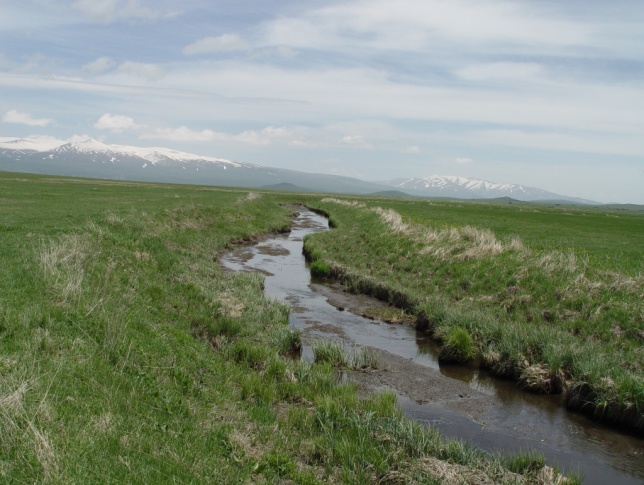 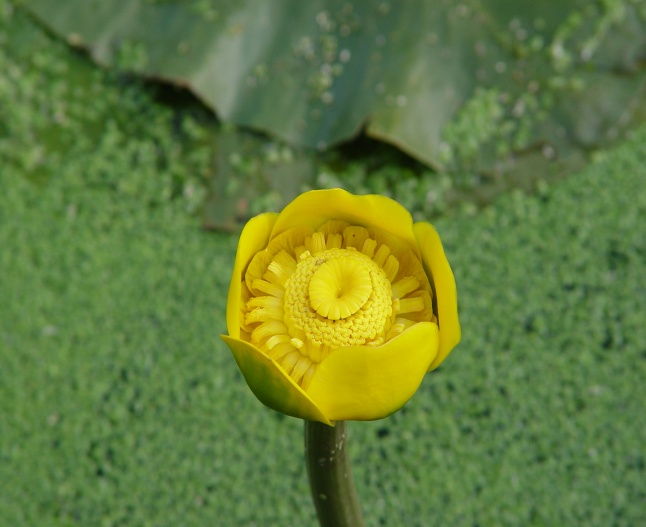 Ախուրյան գետի հին հունը սակավաջուր վիճակում մինչ ծրագրի մեկնարկը և դեղին կոկոռըԴեղին կոկոռը հանդիպում է միայն Ախուրյան գետի հին հունում և գրանցված է Հայաստանի Կարմիր գրքում,  որպես կրիտիկական վիճակում գտնվող տեսակ: Այս բույսի պահպանությունը գիտական մեծ ​​ նշանակություն ունի, քանի որ այն ռելիկտային է, այսինքն պահպանվել է նախորդ ` սառցե դարաշրջանից:Մոխրագույն կռունկը կռունկների միակ տեսակն է, որը բնադրվում է Հայաստանի Հանրապետության տարածքում, այն ևս գրանցված է Հայաստանի Հանրապետության Կարմիր գրքում,  որպես կրիտիկական վիճակում գտնվող տեսակ:Ջրասամույրը արժեքավոր մորթատու կենդանի է, որը նախկինում  տարածված էր Հայաստանի Հանրապետության  բոլոր գետերում և ջրավազաններում: Վերացնելով մեծ քանակությամբ ջրամերձ մանր ողնաշարավոր կենդանիների և հիվանդ ձկների, ջրասամույրը մեծ օգուտ է բերում էկոհամակարգին: Ներկայումս, ջրային էկոհամակարգերի ծայրահեղ վատթարացման պատճառով այս կենդանին հազվադեպ է հանդիպում իր պատմական արեալում և գրանցվել է Հայաստանի Կարմիր գրքում որպես կրիտիկական վիճակում գտնվող տեսակ:	Գլոբալ էկոլոգիակամ հիմնադրամի (ԳԵՖ) Փոքր դրամաշնորհների ծրագրի (SGP) շրջանակներում, Բնության համաշխարհային հիմնադրամի հայասատանյան մասնաճյուղի համաֆինանսավորմամբ, “Խազեր” էկոլոգոմշակույթային  ՀԿ-ն 2012-2013թթ. իրականացրել է <<Ախուրյան գետի հին հունի վերին հոսանքի էկոհամակարգի վերականգնում>> ծրագիրը, որի նպատակն է անհապաղ ձեռնարկել ` այս տարածքի բնական էկոհամակարգի վերականգման միջոցով կենսաբազմազանության պահպանումը և էկոհամակարգային մոտեցմամբ կլիմայի փոփոխությանը հարմարվողականության բարձրացումը:	Այդ նպատակով բնական  հունի մի հատվածում (մոտ 2 կմ) կառուցվել է ամբարտակ` որի շնորհիվ հին հունի այդ հատվածում ջրի մակարդակը բարձրացել է առնվազն 1մ-ով: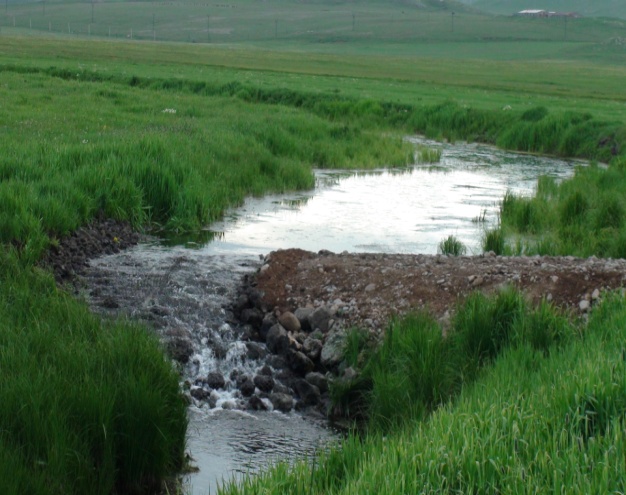 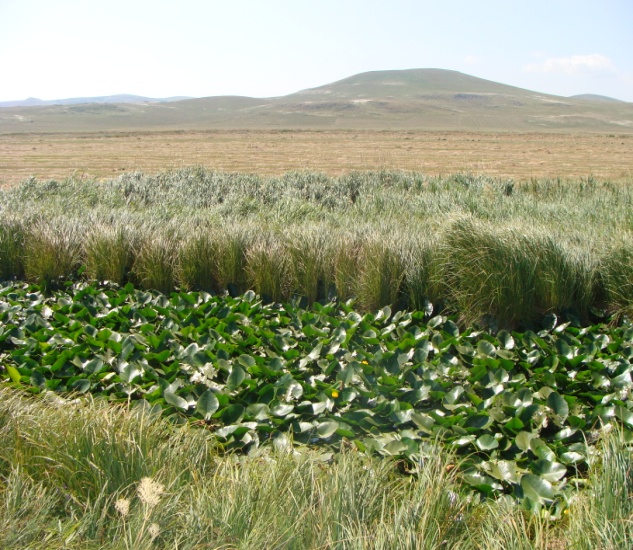 https://www.youtube.com/watch?v=G5WYHwJhK_8   